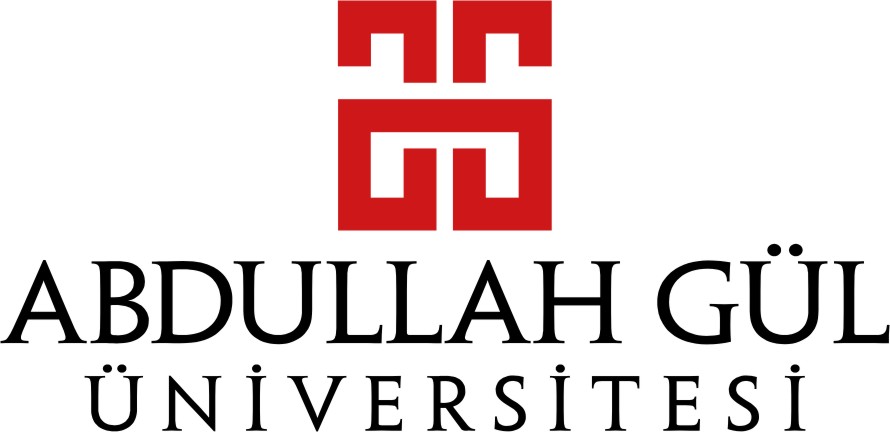 Internship Daily Activity FormWeekly Schedules: 1st WeekWork DayDateTasks AccomplishedTasks Accomplished1dd/mm/yyyyFor each day, students should write 3-5 sentences about the daily activities during their internship. What did you do at work today?For each day, students should write 3-5 sentences about the daily activities during their internship. What did you do at work today?2dd/mm/yyyy3dd/mm/yyyy4dd/mm/yyyy5dd/mm/yyyyStudentName:Signature:StudentName:Signature:StudentName:Signature:Site SupervisorName:Title:Date and Signature: